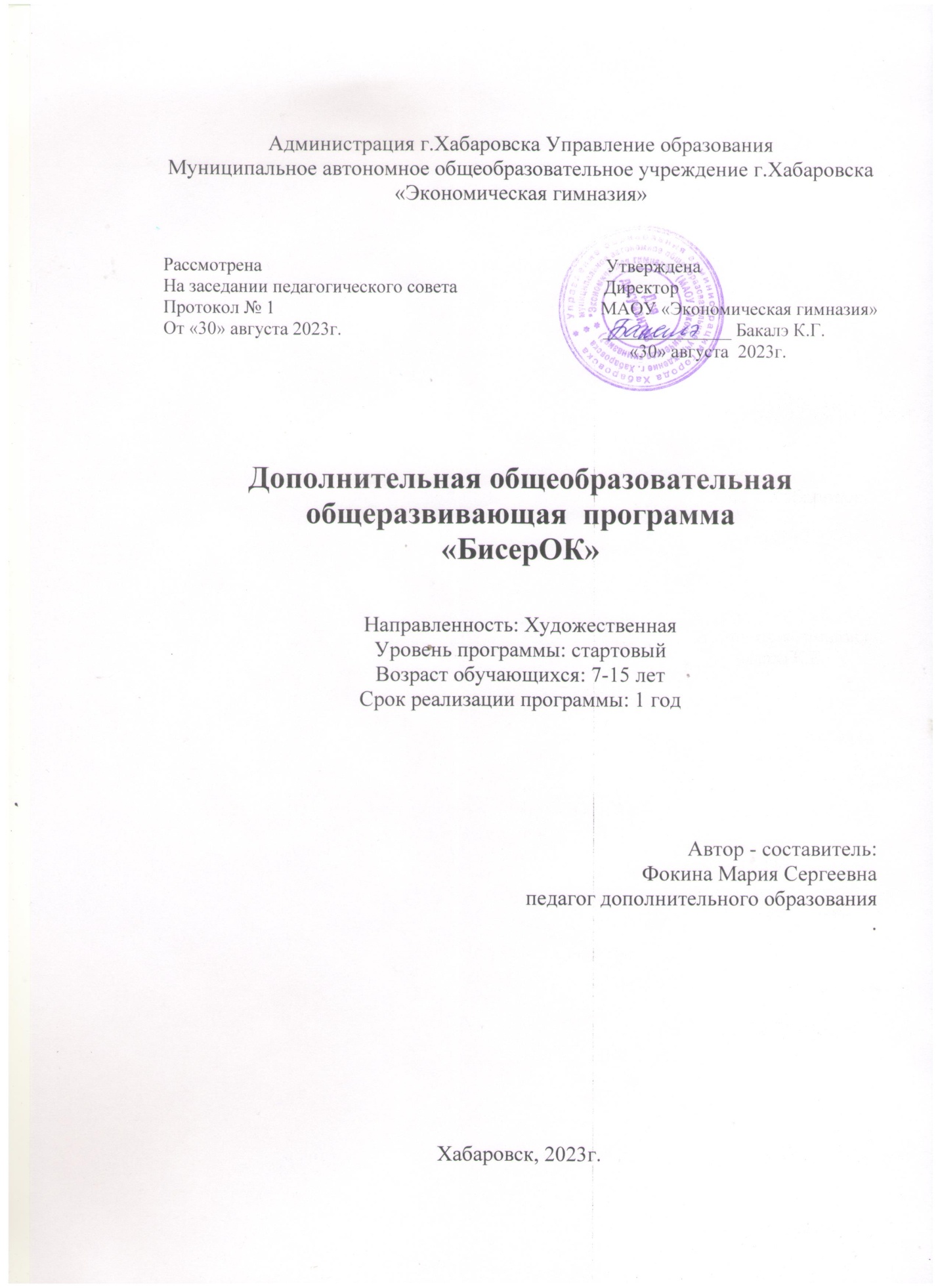 СОДЕРЖАНИЕ ПРОГРАММЫ:РАЗДЕЛ № 1. «Комплекс основных характеристик программы»	РАЗДЕЛ №2. «Комплекс организационно-педагогических условий»		РАЗДЕЛ № 1. «Комплекс основных характеристик программы»			Пояснительная запискаНаправленность программы– художественная Направление– декоративно-прикладное творчество Тип программы– модифицированнаяУровень программы– стартовыйФорма реализации– очная, групповаяОбщеобразовательная программа «БисерОК» разработана на основе нормативно-правовых документов:ДООП разработана на основе нормативно-правовых документов:- Федеральный Закон от 29 декабря 2012 г. № 273 «Об образовании в Российской Федерации»;- Федеральный проект «Патриотическое воспитание граждан РФ»;- Постановление Главного государственного санитарного врача Российской Федерации от 28.09.2020 №28 «Об утверждении санитарных правил СП 2.4.3648-20 «Санитарно-эпидемиологические требования к организациям воспитания и обучения, отдыха и оздоровления детей и молодежи»; - Распоряжение Правительства Российской Федерации от 29.05.2015 г. № 996-р «Стратегия развития воспитания в Российской Федерации на период до 2025 года»;- Концепция развития дополнительного образования до 2030 года от 31.03.2022 №678-р;  - Приказ Минпросвещения России от 27.07.2022 г. № 629 «Об утверждении порядка организации и осуществления образовательной деятельности по дополнительным общеобразовательным программам»;- Распоряжение Министерства образования и науки Хабаровского края от 26.09.2019 г. №1321 об утверждении методических рекомендаций «Правила персонифицированного финансирования дополнительного образования детей в городском округе, муниципальном районе Хабаровского края»;- Положение о дополнительной общеобразовательной программе, реализуемой в Хабаровском крае (утв. Приказом Краевого государственного автономного образовательного учреждения дополнительного образования ««Центр развития творчества детей (Региональный модельный центр дополнительного образования детей Хабаровского края)» №383-П от 26 сентября 2019 года;- Устав МАОУ "Экономическая гимназия".Программа направлена на развитиепознавательного интереса к декоративно-прикладному искусству, эмоционального восприятия и образного мышления посредством практической творческой деятельности.Основа художественного труда даёт богатый развивающий потенциал для детей. Это не только обучение, но и самореализация в творчестве, развитие творческих способностей, неповторимой индивидуальности, расширение кругозора, воспитание с учётом современных условий жизни, семьи, быта, дизайна.Актуальностьопределяется запросом со стороны школьников и их родителей, повышенным интересом к такому виду творчества как бисероплетение, заключается в решении проблемы сохранения культурной и исторической самобытности России, национальных традиций, незыблемых нравственных ценностей народа.В процессе обучения у детей развиваются нетолько интеллектуальные и творческие способности, но и происходит воспитание качеств личности.Вовлечение детей с ограниченными возможностями здоровья в творческую деятельность позволяет решать проблемы укрепления их физического и психического здоровья, преодоление комплекса неполноценности, улучшения психоэмоционального состояния и развития.Педагогическая целесообразностьпрограммыПрограмма «Игра в бисер» предполагаетформирование ценностных эстетических ориентиров, развивая творческие, коммуникативные способности обучающихся на основе самостоятельной деятельности. Даёт возможность каждому учащемуся реально открывать для себя многогранность декоративно-прикладного искусства, проявляя иреализуя свои творческие способности, создавая свои работы, участвуя в выставках и конкурсах различного уровня. Программа предполагает работу над индивидуальными и коллективными изделиями на занятиях по бисероплетению, как одну из форм развития интереса в художественном обучении детей с различными начальными данными (моторика, художественный вкус и др.). Также, вовлекая в процесс детей с ограниченными возможностями наравне со здоровыми сверстниками мы способствуем социальному становлению ребенка с ОВЗ, познанию себя, расширяя его возможности общения, взаимодействия, приобретения ценностного опыта, освоения и постижения окружающего мира, что позволяет стать ребенку более уверенным в своих силах.Возраст обучающихся, участвующих в реализации данной программы, 7–15 лет.Набор обучающихся для занятий в творческое объединение происходит на добровольной основе в течение учебного года при наличии свободных мест. Для одарённых детей и для детей с ОВЗ возможен выбор индивидуального образовательного маршрута.Занятия по данной программе осуществляется в соответствии со свободным выбором ребенка с ОВЗ (слабослышащие, слабовидящие, с тяжелой речевой патологией, с нарушением   опорно-двигательного   аппарата, с    задержкой психологического    развития, с умственной   отсталостью и    т.д.)  и его родителей.Объём и сроки усвоения программы, режим занятийВо время летних каникул учащиеся имеют возможность не прерывать занятия. Им предлагается профильная смена по летней программе, где они имеют возможность реализовать свои творческие возможности.Режим занятий: Продолжительность и количество групповых занятий регулируется Уставом образовательного учреждения. Группы разновозрастные по составу, по количеству:1 год обучения     7-15 человекЗанятия проводятся согласно расписания, с перерывами на отдых. Время для школьников 40минут, с обязательным перерывом для проведения гимнастики для глаз и рук, а также физкультразминкой. Для детей с ОВЗ учебный час 30 минут. На занятии предполагается создание спокойной благоприятной для творчества обстановки, создаются условия для возникновения ситуации успеха.Форма организации занятий:групповая, работа в подгруппах, в парах и индивидуальная, сочетая принцип группового обучения с индивидуальным подходом.Формы проведения занятий:Программа предполагает проведение занятий с применением разнообразных форм и методов работы (практические занятия, тренинги, упражнения, викторины, КТД, экскурсии, технологические и социальные проекты, участие в конкурсах, выставках). В ходе усвоения детьми содержания программы учитывается темп развития специальных умений и навыков, уровень самостоятельности, умение работать в коллективе. Программа позволяет подходить к подбору заданий дифференцированно. При этом обучающий и развивающий смысл работы сохраняется. 1.2. Цели и задачи программыЦель программы:Воспитание учащихся,развитие творческих способностей детейпосредством приобщения их к одному из видов декоративно-прикладного творчества бисероплетению.Задачи программы:Обеспечить обучающихся знаниями в изучаемой области, выработать у них практические знания и умения; Познакомить воспитанников с историей и современными направлениями развития бисероплетения и других видов декоративно-прикладного творчества;Формировать устойчивый интерес к творчеству;Использовать интерактивные способы усвоения образовательного материала;Формировать потребность к творческому труду, стремление преодолевать трудности, добиваться успешного достижения поставленных целей;Обеспечить личностно-мотивированное участие детей в интересной и доступной форме деятельности;Создать условия для развития природных задатков, творческого потенциала каждого ребенка: фантазии, наблюдательности, мышления, художественного вкуса;Способствовать развитию образного и пространственного мышления, памяти, воображения, внимания; развития моторики рук, глазомера;Развивать коммуникативную компетентность воспитанников на основе организации совместной продуктивной деятельности.Отличительные особенности:Различные виды художественно-творческой деятельности ребенка способствуют эффективному развитию таких психических процессов, как: восприятие, образное мышление, воображение, эмоции. Ручной труд способствует развитию сенсомоторики: согласованности в работе глаза и руки, совершенствованию координации движений, гибкости и точности в выполнении действий. В процессе освоения бисероплетения у воспитанников постепенно образуется система специфических навыков и умений. Процесс творчества влияет и на эмоциональную память. Работа с бисером является хорошим средством для релаксации, позволяет найти общие интересы для группы учащихся, развивает коммуникативные способности. Самостоятельно созданные оригинальные сувениры, изделия из бисера, а также презентация работ на выставках, конкурсах позволяют ребятам самовыразиться в коллективе, среди друзей, родственников. 1.3. Учебный план1 год обучения 7-15 летСодержание программы1год обучения (стартовый уровень)На 1 - м году обучение рассчитано на совершенствование навыков и умений, приобретенных в течение первого года обучения и знакомство с новыми видами декоративно-прикладного творчества. На этом этапе предполагается изучение приемов работы с бисером, изготовление несложных изделий, работы по схемам, представление своих результатов на городских, краевых и другого уровня выставках. Задания учитывают постепенное нарастание сложности технологического исполнения и композиционного построения. Все технические приемы осваиваются в процессе выполнения изделий (панно, сувениры, предметы быта, украшений и др.). Накапливая практический опыт, воспитанники от простых изделий постепенно переходят к выполнению более сложных.Планируемые результатыПоказателями результативности освоенияобучающимися программыявляются: презентации творческих работ, участие в фестивалях, выставках, конкурсах различного уровня, творческих презентациях.В ходе освоения программы, обучающиеся будут знать:Виды декоративно-прикладного творчества; название и назначение инструментов и приспособлений ручного труда; название и назначение материалов, их элементарные свойства, использование, применение и доступные способы обработки; правила организации рабочего места; правила безопасности труда и личной гигиены при работе с различными материалами; основные приемы бисероплетения, условные обозначения, последовательность изготовления изделий из бисера, правила ухода и хранения изделий из бисера.Будут уметь:Правильно организовать свое рабочее место; пользоваться инструментами ручного труда, применять приобретенные навыки на практике; соблюдать правила безопасности труда и личной гигиены при работе с различными материалами и инструментами; гармонично сочетать цвета при выполнении изделий из бисера, составлять композиции согласно правилам, классифицировать бисер по форме и цветовым характеристикам, правильно пользоваться ножницами, иголками и булавками, четко выполнять основные приемы бисероплетения, свободно пользоваться описаниями и схемами из журналов и книг по бисероплетению, хранить изделия из бисера согласно правилам.В качестве объекта оценивания выступают образовательные и личностные достижения обучающихся.Личностные:Смогут проявлять коммуникативные способности и приобретут навыки работы в коллективе при совместной организации коллективных мероприятий объединения; реализовать творческий потенциал в собственной художественно-творческой деятельности,Будут:Проявлять доброжелательность, чувства товарищества и взаимопомощи;Нести ответственность за свой вклад в общий результат;Испытывать потребность в творческом занятии и полезном досуге.Метапредметные:Будет сформирована потребность к творческому труду, стремление преодолевать трудности, добиваться успешного достижения поставленных целей;Будет развито творческое мышление. Качественным показателем проявления творческой активности является умение воспитанников комбинировать различные техники плетения при изготовлении изделий;Развитие образного и пространственного мышления, памяти, воображения, внимания; развития моторики рук, глазомера;Предметные:Будут знать технологию бисероплетения, владеть основными техниками создания сувениров из бисера;Научатся различать различные виды декоративно - прикладного творчества;Будут уметь демонстрировать свои навыки и умения на практике при изготовлении различных творческих работ.РАЗДЕЛ №2. «Комплекс организационно-педагогических условий»	2.1.   Условия реализации программыМатериально-техническое обеспечение:Просторное помещение с удобной мебелью для работы, с хорошим освещением;Удобные столы и стулья;Оборудование и инструменты: ножницы; бокорезы, круглогубцы, плоскогубцы, иглы для бисероплетения и вышивки бисером разного размера, лупа, подложки под бисер, организатор с бисером, клеевой пистолет;Материалы: нитки, леска, проволока медная различного диаметра, бумага гофрированная, ткань, фетр, карандаши, картон, бисер, стразы, бусины.Технические средства обучения: - Ноутбук для педагога; сканер, принтер;- Компьютер для учащихся;- Телевизор2.2.   Формы аттестации/контроляВ ходе реализации программы регулярно проводятся отчетные выставки для родителей и сверстников, дети участвуют в мероприятиях школы. Все это позволяет учащимся почувствовать себя успешными, развивать уверенность в себе и в своих способностях, что приводит к раскрытию их творческого потенциала. По результатам деятельности в течение года трижды проводится диагностика освоения программы (начальная, промежуточная, итоговая), выявляется их уровень успешности, что позволяет анализировать эффективность методов и приемов, применяемых в работе с детьми, проводить их корректировку. 2.3.  Оценочные материалы представлены в методическом обеспечении программы (тесты по отдельным темам; психолого-педагогические методики; творческие задания и др.).Оценка результатов итогов работы по программеДиагностика прогнозируемых результатов представлена в Приложении 1.2.4.  Методическое обеспечениеПрограмма состоит из следующих типов занятий:изучение, усвоение нового материала;закрепление и совершенствование знаний, умений, навыков;самостоятельное применение знаний, навыков, умений для достижения собственных целей.Обучающий процесс включает в себя следующие методы работы:- метод объяснения, демонстрации, показ;- метод наблюдения и сравнения;- метод творческих заданий;- метод обмена способностями;- метод художественного моделирования.Образовательный процесс организуется через:Обсуждение – беседа по выбранной теме, (позволяет точнее выстроитькомпозицию, цветовое решение работы, обдумать идею, проявить собственную фантазию).Показ – просмотр образцов моделей, специальной литературы, анализ идальнейшее обсуждение возможных вариантов реализации идеи, (стимулирует процесс творческого воображения, активизирует развитие пространственного мышления).Планирование – составление плана позволяет грамотно организовать работу, способствует развитию навыков самоконтроля.Практическая работа – самостоятельная и с помощью педагога, (присамостоятельной работе оценка и помощь педагога очень важны; при работе совместно с педагогом нудно не преуменьшить творческую инициативу учащегося).Анализ готовых работ – коллективное обсуждение или самоанализ,(позволяет сравнивать работы, находить достоинства и недостатки, адекватно реагировать на замечания, находить пути исправления ошибок, стараться выйти на более качественный уровень работы).Реализация программы с применением комплекса педагогических технологий (технологии дифференциации и индивидуализации обучения, технологии проектной деятельности, технологии коллективной творческой деятельности, игровых технологий, ИКТ, ТРИЗ) эффективно сказывается на развитии ключевых компетенций творческой личности ребёнка. Технология коллективной творческой деятельности применяется при создании коллективных работ, при участии в воспитательных мероприятиях Дворца. Процесс коллективной подготовки сопровождается активным коллективным творчеством, которое способствует воспитанию таких личностных качеств ребенка, как коммуникативность самодисциплина, самовыражение.За основу реализации программы взят личностно-ориентированный подход, в центревнимания, которого стоит личность ребенка, стремящаяся к реализации своих творческихвозможностей и удовлетворению своих познавательных запросов.Игровые технологии как форма проведения воспитательных мероприятий и как методы и приемы в организации учебных занятий выполняют важную роль в создании здоровьесберегающей среды,обучающихся в объединении.В процессе обучения учащихся наиболее актуальны следующие формы и методы.Методы обученияСловесные – беседа, объяснение, убеждение, поощрение.Наглядные– демонстрация образцов и работа по образцу, показ фотографий, работа по схеме, работа с книгой.Практические– зарисовка схем, изготовление образцов, выполнение изделий, самостоятельное моделирование схем.Контролирующие– наблюдение, сравнение, опрос, самоконтроль и самоанализ.Разработан комплекс материалов для проведения контрольных мероприятий. Подобраны методики удовлетворенности детей, родителей (законных представителей):Методика изучения социализированности личности учащегося(разработана М.И. Рожковым). Цель:выявить уровень социальной адаптированности, активности, автономности и нравственной воспитанности учащихся.Методика изучения самооценки «Какой я?»(модификация методики О.С. Богдановой). Цель: выявление уровня осознанности нравственных категорий и адекватности оценки наличия у себя нравственных качеств.Методика «Рукавички»(разработана Г.А. Цукерман). Цель: изучение отношений детей со сверстниками и коммуникативных умений.«Методика определения результатов образовательной деятельности детей Кленовой Н.В, Буйловой Л.Н.» (адаптированная).По этой методике оцениваем следующие показатели: теоретическая подготовка практическая подготовка учащегося.Тест креативности Торренса -  Диагностика творческого мышления.Календарно-ученый график (Приложение 2)План воспитательной работы (Приложение 3)Список источников ДЛЯ ПЕДАГОГА:Артамонова Е. Бисер. – М.: Академия развития, ООО Академия, К0, ООО Академия Холдинг, 2002.;Ананина Т.В., Левина Е.В., «Многоликая кожа» - М: Гамма, 1992.;Базулина Л.В., Новикова И.В. Бисер. – М.: Академия развития, ООО Академия, К0, ООО Академия Холдинг, 2000. – 222 с.;Божко Л. Бисер. Уроки мастерства. – М.: Владос, 2007.;Буйлова Л.Н. – Технология разработки и оценки качества дополнительных и образовательных общеразвивающих программ: новое время - новые подходы. М.,2015г.;Виноградова Е. Бисер для детей: Игрушки и украшения. – М.: Изд-во Эксмо; СПб.: Валерии СПД, 2004. – 176 с.;Гашицкая Р., Левина О. Волшебный бисер. Вышивка бисером. – М.: Просвещение, 2001.;Гладких Т.И. – Иннокентий (Вениаминов) Учёный, педагог, просветитель. Документальное повествование.Хабаровск,2016г.;Дубинина С.М. Плетение бисером/ «Домашнее рукоделие»/ - М.: Вече, 2000. – 192 с.;Канурская Т.А., Маркман Л.А. Бисер. – М.: Владос, 2000.;Лындина Ю. Бисер. Техника `Кирпичный стежок. – М.: Изд-во Эксмо; СПб: Валерии СПД, 2001.;Лаукина М. Бисер. Техника. Приемы. Изделия. М.: Аргументы и факты, 2002.;Письмо от 18 ноября 2015 года № 09-3242 Министерства образования и науки Российской Федерации «По проектированию дополнительных общеразвивающих программах (включая разноуровневые программы)»;Письмо Минпросвещения России от 19.03.2020 № ГД-39/04 «О направлении методических рекомендаций по реализации образовательных программ начального общего, основного общего, среднего общего образования, образовательных программ среднего профессионального образования и дополнительных общеобразовательных программ с применением электронного обучения и дистанционных образовательных технологий»;Полная энциклопедия женских рукоделий. /Пер. с французского. – Т.: Издательство литературы и искусства им. Г. Гуляма, 1992. – 608 с.;Тейлор К. Бисер. 55 современных оригинальных идей. – М.: Академия развития, ООО Академия, К0, ООО Академия Холдинг, 2000.;Фицджеральд Д. «Цветные фантазии из бисера» - Москва.: Мой мир, 2007.;Чиотти Д. Бисер. Украшения своими руками. – М.: Академия развития, ООО Академия, К0, ООО Академия Холдинг, 2004.;Энциклопедия «Подарки. Техники, приемы, изделия» -  М.: Аст-пресс, 1999.РЕКОМЕНДУЕМАЯ ЛИТЕРАТУРА ДЛЯ ДЕТЕЙ И РОДИТЕЛЕЙАполозова А. «Украшения из бисера». – Москва.: «Культура и традиции, 2007;Божко Л. Бисер. – М.: Владос, 2000.;Божко Л. Бисер для девочек. – М.: Владос, 2003.;Божко Л. Бисер. Уроки мастерства. – М.: Владос, 2002.;Виноградова Е. Бисер для детей: Игрушки и украшения. – М.: Изд-во  Эксмо; СПб.: Валерии СПД, 2004.;Григорьева А. «Любимое рукоделие». - М.: Белый город, 2009 г Косова Татьяна "Цветы из бисера. Времена года. Лето. Садовые цветы",  Аделант, 2015г.;Мартынова Л. «Фигурки из бисера». – М: Культура и традиции, 2004. Попова В.С., Каплан Н.И., «Русские художественные промыслы» - М.,1984.ПРИЛОЖЕНИЕ 1Диагностика прогнозируемых результатов представлена ПРИЛОЖЕНИЕ 3План воспитательной работыруководитель Фокина Мария СергеевнаЦель:Повышение личностного роста учащихся, их развития и самореализации в учебно-воспитательном пространстве учреждения.Задачи: Активизировать деятельность по гражданскому и патриотическому воспитанию с привлечением к участию в мероприятиях;воспитывать стремление к здоровому образу жизнис привлечением к участию в мероприятиях по воспитанию культуры ЗОЖ;активизировать деятельность по реализации социальных образовательных проектов в рамках взаимодействия с организациями города, края;создавать условия для самореализации учащихся в конкурсно-выставочной деятельности;укреплять сотрудничество с семьей через привлечение их к организации и проведению мероприятий в объединении и учреждении.1.1.Пояснительная записка31.2.Цели и задачи программы51.3.Учебный план71.4.Содержание программы81.5.Планируемые результаты162.1.Условия реализации программы182.2.Формы аттестации182.3.Оценочные материалы  192.4.Методическое обеспечение192.5.Список источников21ПериодПродолжительность занятийКол-во занятий в неделюКол-во часов в неделюКол-во недельКол-во часов в год1 год обучения1.5 часа2343129№ п/пНаименование раздела, блока, модуляКоличество часовКоличество часовКоличество часовФормы аттестации/контроля№ п/пНаименование раздела, блока, модуляВсего часовтеорияпрактикаФормы аттестации/контроля1.Введение в программу312Анкетирование2.Многогранность декоративно-прикладного творчества312Педагогическое наблюдение3.Плоское плетение сувениров на проволоке, леске15312Педагогическое наблюдение4.Объёмное плетение сувениров на проволоке15312Выставка работ5.Цветоведение624Твор.задание6.Композиция624Твор.задание7.Создание украшений30525Творческий показ работ8.Декорирование624Педагогическое наблюдение9.Подготовка к выставкам, конкурсам.15312Творческий показ работ10.Творческий досуг. Вариативный блок30525Анкетированиеитогоитого12927102№ Наименование разделаТеорияПрактика1.Введение в программуТехника безопасности труда.Знакомство с программой, режимом занятий. Организация рабочего места. Теоретическое и практическое ознакомление с техникой безопасного труда с исходным материалом и инструментами, с правилами противопожарной безопасности, ПДД.Практическое применение инструментов. Познавательная викторина «Мир вокруг меня»2.Многогранность декоративно-прикладного творчестваВиды декоративно-прикладного творчеств.  Знакомство с историей возникновения бисера, украшений, историей русского бисера.3.Бисерное рукоделие, материаловедение.Название и назначение инструментов и приспособлений ручного трудаЗакрепление навыков работы с проволокой, леской, бусами, бисером и приобретение первых навыков работы с иглой.4.Плоское плетение сувениров на проволоке. Леске.Плоскостное низание.Знакомство с современными видами плоскостного низания.Параллельное, игольчатое, петельное, крестик. Знакомство с видами изделий на основе параллельного плетения. Закрепление навыков работы с исходным материалом, творческого труда, завершенности и аккуратного выполнения бисерных изделий.Выполнение браслетов способами «крестик», «колечко», «бугорки», «цветочек», «змейка», «ромб» Способы закрепления лески, ее наращивания.Выполнение изделий по шаблону, и по замыслу.Творческие работы:«Декоративное панно» из отдельных элементов.5.Объёмное плетение сувениров на проволоке«Объемные цветы и забавные игрушки».Основные приемы работы с бисером, используемые для   изготовления   цветов: параллельное, игольчатое, петельное, низание дугами; профессиональные секреты, Ознакомление с правилами наращивания проволоки. Комбинирование приемов. Техника выполнения серединки, лепестков, чашелистиков, тычинок, листьев. Плетение изделий: по схеме, по замыслу. Составление схем. Зарисовка схем.Выполнение пасхальных сувениров, подарочных изделий. Закрепление навыков самостоятельного творчества.Плетение сувениров: «Кошечка», «Тигрёнок», «Лисёнок», «Лебеди» и т.д. Композиционное задание.«Мы живём рядом».6.ЦветоведениеОсновы цветоведения.Понятие о цвете. Ахроматические и хроматические цвета. Основные и производные цвета.Холодные и тёплые цвета. Гармоничные сочетания цветов. Зарисовка круга, создание картинок наложения цветов, набор цветосочетаний в бисерных изделиях.Подбор бусин и бисера по собственному представлению и эстетически правильный выбор цветосочетаний исходного материала.7.КомпозицияПонятия о композиции. Законы композиции. Создание гармоничного единства всех частей композиции – первый закон композиции. Закон симметрии и ритма-второй закон композиции. Понятие о раппорте как повторяющемся узоре (орнаменте). Составление композиции. Изготовление трафарета для плетения браслета.8.ДекорированиеДекоративное оформление работ. Декорирование рамочек. Оформление фоновой подложки для картин. Декорирование пасхальных композиций.Закрепление навыков на практике с использованием различных материалов.Фоторамка, декоративное панно, пасхальное яйцо.9.Подготовка к выставкам, конкурсам.Требования к оформлению выставочных работ. Критерии оценки творческой работы. Понятия: композиционная завершенность, качество исполнения. Качество изготовления (прочность, аккуратность, соразмерность). Создание коллективной   композиционной картины для выставки. Завершение начатых работ. Участие в дистанционных конкурсах. Отбор, оформление выставочных работ, анализ выставочных работ, устранение замечаний.КТД детей по подготовке своих изделийФотографирование работ. Обработка фотографий.Творческий показ работ.10.Вариативный блок. Творческий досуг.Экскурсии. Конкурсы и выставки в объединении.Итоговый конкурс детских бисерных изделий в виде выставки и награждения по итогам года.Формы контроляЗадачиРезультативностьНаблюдениеУсвоение программы. Промежуточный результат Возможная корректировка форм учебного процесса.Творческие конкурсы-выставки внутри коллектива, дистанционные конкурсы.Стимулирование индивидуального творческого роста, мотивация дальнейшего творческого участия.Индивидуальные результаты.Открытые показы изделий.Закрепление приобретенных навыков, демонстрация достигнутых результатов.Итоговый результат (с подробной оценкой – характеристикой каждого участника).Конкурсные выставки декоративно-прикладного творчества (города, края, России).Стимулирование коллективного и индивидуального творчества.Коллективные и индивидуальные результаты Ожидаемый результатКритерииПоказательМетоды педагогической диагностики Обучения  Обучения  Обучения  Обучения Освоение учебного материалаовладение основными приемами и методами работы,стремление к познаниювыполнение изделий в различных техниках умение использовать различные методы в работе, умение воспринимать, понимать, запоминатьНаблюдение, опрос, анализ, выход на результатПриобретение практических навыков в работе.Способность выполнять определенные приемы работы.Использование практических навыков в самостоятельной работе.Наблюдение, анализ, выставкаНаличие навыков творческой деятельности.Склонность к воображению, способность работать по собственным схемам, эскизам.Оригинальное воплощение идей в творческой деятельности.Участие в выставках, наблюдение. Воспитания. Воспитания. Воспитания. Воспитания.Сформированность нравственных качеств.Стремление к нравственным поступкам, способность к уживчивости в коллективе.Ответственность к себе и уважение к деятельности других.Беседы, наблюдение.Сформированность коммуникативной культурыОбщительность, доброжелательность, взаимопонимание. Дружный коллектив, взаимовыручка, взаимопомощь.Наблюдение,анализСпособность к адекватной самооценке.Умение самокритично относиться к себе, взвешивать свои способности.Умение анализировать свои поступки и поступки своих товарищей.Беседы, наблюдение, обсуждение.Развития.Развития.Развития.Развития.Динамика развития творческих способностей.Самостоятельные творческие решения, способность фантазировать, развиваться.Создание авторских работ, схем, эскизов.Наблюдение, анализ начальных и итоговых работ.Проявление творческой активности.Стремление к творческой деятельности.Активное участие в учебном процессе, конкурсах, выставках.Оценивание творческих достижений, наблюдение.Проявление устойчивого интереса к изучаемому предмету.Желание узнавать новое в своем направлении, быть востребованным.Длительное пребывание в коллективе, творческие показатели.Учет сохранности контингента , беседы, мотивы выбора изучаемого направления.Сформированность волевых качеств.Стремление к самосовершенствованию.Самоконтроль, эмоциональная уравновешенность.Беседа, наблюдение.№ п/пМероприятияСрокиОхрана здоровья учащихсяОхрана здоровья учащихсяОхрана здоровья учащихсяЦель:Формирование у учащихся ценностного отношения к здоровью и здоровому образу жизни.Цель:Формирование у учащихся ценностного отношения к здоровью и здоровому образу жизни.Цель:Формирование у учащихся ценностного отношения к здоровью и здоровому образу жизни.Беседы по ППБ, ПДД Сентябрь, январь, майВводный инструктаж с учащимися о правилах поведения во время пребывания в учрежденииСентябрь Повторный инструктаж с учащимися о правилах поведения во время пребывания в учрежденииЯнварь Целевой инструктаж с учащимися о правилах поведения во время массовых мероприятийПо мере необходимостиДень здоровьяСентябрь, майДуховно-нравственное воспитание, эстетическое Духовно-нравственное воспитание, эстетическое Духовно-нравственное воспитание, эстетическое Цель:Воспитание ценностного отношения к прекрасному, формирование представлений об эстетических идеалах и ценностях, основ эстетической культурыЦель:Воспитание ценностного отношения к прекрасному, формирование представлений об эстетических идеалах и ценностях, основ эстетической культурыЦель:Воспитание ценностного отношения к прекрасному, формирование представлений об эстетических идеалах и ценностях, основ эстетической культуры1.Участие в конкурсно-выставочной деятельности, в культурно-просветительных мероприятиях в городе, крае и РФ.постоянно2.Акция «Для мам»Ноябрь3.«Рождественские чудеса» - творческая мастерскаяДекабрь4.Интерактивная мастерская «Золотые руки»МартРабота с родителямиРабота с родителямиРабота с родителямиЦель: Организация взаимодействия с семьей в целях гармоничного развития и воспитания здоровой личности ребенкаЦель: Организация взаимодействия с семьей в целях гармоничного развития и воспитания здоровой личности ребенкаЦель: Организация взаимодействия с семьей в целях гармоничного развития и воспитания здоровой личности ребенкаОрганизационные родительские собрания:Родительское собрание «Совместная деятельность педагога с родителями по организации образовательной деятельности и досуга творческого объединения «БисерОК». Выбор родительского комитета.Родительское собрание «Подведём итоги»Сентябрь,майИндивидуальные встречи и консультациипостоянноРазвитие социального партнерстваРазвитие социального партнерстваРазвитие социального партнерстваЦель: Формирование коммуникативных способностей учащихся, готовности к сотрудничеству и самореализацииЦель: Формирование коммуникативных способностей учащихся, готовности к сотрудничеству и самореализацииЦель: Формирование коммуникативных способностей учащихся, готовности к сотрудничеству и самореализации1.Участие в конкурсах, фестивалях, мероприятиях школы в течение годаДиагностико-аналитическая работаДиагностико-аналитическая работаДиагностико-аналитическая работаЦель: Изучение эффективности воздействия воспитательных мероприятий на формирования личностных качеств учащихся;изучение удовлетворённости родителей и учащихся работой учреждения и объединения.Цель: Изучение эффективности воздействия воспитательных мероприятий на формирования личностных качеств учащихся;изучение удовлетворённости родителей и учащихся работой учреждения и объединения.Цель: Изучение эффективности воздействия воспитательных мероприятий на формирования личностных качеств учащихся;изучение удовлетворённости родителей и учащихся работой учреждения и объединения.1.Изучение социализированности личности учащегосямай2. Изучение уровняудовлетворённости родителей и учащихся работой учреждения и объединенияВ системе АСМА ПФДОДекабрь, июнь